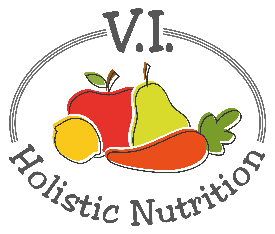 PASTA WITH CREAMY MARINARAHere’s another recipe from Engine 2.  This luscious pasta dish is quick, easy and finger-licking-good! When you blend savory nutritional yeast, protein-rich white beans and marinara together, the result is positively dreamy! This is sure to be your new go-to dish - for when you need a nourishing bowl of comfort food. Makes 1 medium serving.Ingredients:1 cup whole grain or gluten free pasta¾ cup marinara, premade organic in a jar1 pinch nutritional yeast1 tsp Italian seasoning blend½ cup cannellini beans (white kidney beans), rinsedBlack pepper to tasteSide Salad: 2 cups mixed greens and 1 Tbs. balsamic vinegar or your own dressing.Method:Cook pasta according to directions on package. In a food processor or blender, combine marinara, nutritional yeast, Italian seasoning, and beans. Blend to desired consistency (pulse for a chunkier sauce or completely blend for a smooth sauce). Transfer to a saucepan and heat over low-medium until warm. Pour sauce over cooked pasta and sprinkle with additional nutritional yeast and black pepper. Serve with mixed greens tossed in balsamic vinegar, and enjoy!